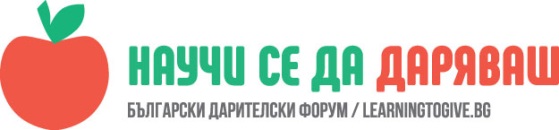 УРОК: Агресия и насилие-тормоз,насилие и основни демократични ценности.Установяване на нивото на тормоз в VII а клас СУ „Д.Дебелянов”Пенка Цолова, учител по история и цивилизация в СУ „Д.Дебелянов” гр.БеленеЧасът е проведен в VII„A“ клас на 7 и 14.ХI.2017 г.“НЕ” на насилието!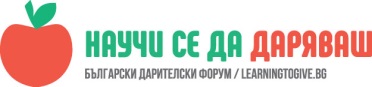 -Учениците ще разберат:Какво са общите демократични ценности и по какъв начин са обвързани с правилата в семейството или общносттаУчениците ще обсъдят,че тормозът нарушава основните демократични ценности на човека.Учениците ще обсъдят направената анкета по въпроса с тормоза и агресията в нашето училище и ще обсъдят резултатите от нея,защо не трябва да оставаме равнодушни към подобни прояви .ОЧАКВАНИ РЕЗУЛТАТИ:Да разпознават основните демократични ценности ,да разбират ,че тормозът нарушава основните демократични ценности.Важно ли е да спазваме правилата в училище и извън него?Учениците да осмислят проблема за насилието в училище и да придобият увереност за реакция срещу насилието.МАТЕРИАЛИ:тетрадки за писане,постери с основните демократични ценности,анкета,дъската в класната стая.ОписаниеУрокът беше проведен в два часа по 40 минути.Педагогическият съветник,госпожа Арабаджиева беше поканена да направи анкета с учениците от класа на тема за агресията и тормоза в нашето училище.В края на второто занятие разсъждавахме и обсъждахме отговорите на учениците и нивото на тормоз. В началото зададох въпрос към всички ученици:Кое е ценно за тях ?Интересно беше ,че не поставиха материални неща на първо място  , а отговорите им бяха приятелството,здравето,семейството,училището.Важна стъпка от урока беше да се запознаят учениците с основните демократични ценности.Защо те са важни за всички хора и как осъзнаваме значението и важността на това правилата да бъдат спазени.На дъската поставих постер с основните демократични  ценности за по добра нагледност.Децата казват думи,които свързват с всяка ценност и дискутираме отговорите им. След запознаването с основните демократични ценности се насочихме към таблото с правилата на класа,които направихме преди няколко часа.Свързвахме всяко правило с някоя ценност.На въпросът-кои основни демократични ценности се накърняват в резултат на тормоз,учениците отговориха-достойнство,толерантност,справедливост,равенство,отговорност.На въпросът-Какво трябва според вас да се направи за да се спре тормозът в нашето училище,учениците отговарят-по строги мерки и наказания срещу насилниците.На въпросът дали ще се застъпят за дете ,което е жертва на насилие отговарят,че не одобряват подобна постъпка и ако те немогат да се справят ще потърсят помощ.Резултатите от анкетата разглеждахме втория час-анкетирани бяха всички 21 ученика.От отговорите се вижда,че учениците имат информация за характеристиките на тормоза.Къде се извършват действия на тормоз,повечето отговарят в коридорите на училището.18 ученика са написали,че  не са тормозени през тази година,останалите трима са тормозени рядко,един път на два,три  месеца  от момчета от други класове.След като са потърсили помощ от учител и родител агресивните действия са спрели.На въпроса-Ако си виждал да тормозят други деца в училище,казвал ли си на някого за това ,отговорът е-9 деца са отговорили,че не са виждали да тормозят други деца в училище,2-ма са отговорили ,че са споделили с учители, 3-ма с приятели.Накрая на часа направихме равносметка ,че класът трябва да спазва правилата в клас,училище и извън него,че трябва да се обединим срещу тормозът в училище .Чувствам се зле,когато някой тормози друг.В нашето училище всяка година отбелязваме „Деня на розовата фланелка”-последната сряда от месец февруари.Учениците се обличат в розови тениски,което символизира тяхната позиция и неприемана на тормоза в училище.